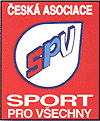 Deklarace o ochraně osobních údajůCílem vydání tohoto dokumentu je informování subjektů osobních údajů (našich členů,  funkcionářů nebo obchodních partnerů) a celé sportovní veřejnosti, že  zcela respektuje význam ochrany osobních údajů a potřebu jejich zabezpečení.  zároveň ujišťuje veřejnost o zákonnosti svých postupů a zavazuje vyvinout maximální úsilí k ochraně soukromí subjektů v rámci požadavků stanovených právními předpisy.Základem pro ochranu osobních údajů je Nařízení Evropského parlamentu a Rady (EU) 2016/679 ze dne 27. dubna 2016 o ochraně fyzických osob v souvislosti se zpracováním osobních údajů a o volném pohybu těchto údajů a o zrušení směrnice 95/46/ES (dále jen „GDPR“) a Právní řád ČR. Tyto právní předpisy  doplňuje o interní pravidla ochrany osobních údajů, např. bezpečnostní směrnici, která směřuje k naplnění účelu, tedy posílení práv subjektů osobních údajů. Jaké osobní údaje zpracováváme?Osobními údaji se rozumí jakékoliv údaje, na jejichž základě lze identifikovat fyzickou osobu. Např. pokud o někom víme, že je obránce Baníku Ostrava, nejedná se o osobní údaj, neboť jej na základě této informace neidentifikujeme. Pokud ale známe jeho číslo na soupisce, lze kontrolou webového prohlížeče dohledat, o kterou osobu se konkrétně jedná. Jakmile je fyzická osoba identifikována, osobním údajem je jakýkoli údaj o ní (např. v hokeji držení hole P/L, ve fotbale silnější noha P/L atp.). v souladu se zásadou minimalizace osobních údajů postupně implementuje pravidla, na jejichž základě zpracovává jen ty osobní údaje, které nezbytně potřebuje k provozování své činnosti a zároveň je zpracovává jen ze zákonných právních titulů dle čl. 6 a 9 GDPR.  Jedná se o takové identifikační údaje, jako jsou např. jméno, příjmení, titul, datum narození, rodné číslo, adresa trvalého pobytu, IČ, DIČ, dále také Vaše kontaktní údaje jako jsou adresa, telefonní číslo, e-mailová adresa a obdobné údaje. Vaše identifikační osobní údaje zpracováváme zejména za účelem vedení své členské základny, k účelům řádného konání sportovních soutěží, a také za účelem doložení naší členské základny v rámci struktury ČUS a příslušnému orgánu státní správy („Rejstřík sportovců“ MŠMT), jakož i kontroly Vaší totožnosti při konání sportovních soutěží.  Vaše kontaktní údaje zpracováváme za účelem snadné komunikace s Vámi. Proč zpracováváme Vaše údajeNejčastějším důvodem pro zpracování Vašich osobních údajů je plnění právní povinnosti, plnění podmínek stanovených ve vnitřních předpisech našeho spolku a ČUS, smlouva, veřejný zájem nebo ochrana životně důležitých zájmů subjektu. Pokud se rozhodnete, že chcete zpracování některých údajů odmítnout nebo vymazat, máte možnost tak učinit písemně na e-mailové adrese sekretariat@caspv.cz. Upozorňujeme, že můžeme smazat jen ty osobní údaje, k jejichž zpracování jsme pozbyli právní titul.  Komu mohou být Vaše osobní údaje poskytnuty tímto ujišťuje, že nikdy nebude sdílet žádné osobní údaje se třetími stranami bez předchozího upozornění. V případě, že k tomu dojde,  se zavazuje se smluvními stranami uzavřít smlouvu o dodržování ochrany osobních údajů. Vaše osobní údaje mohou být poskytnuty příslušným orgánům státní správy (MŠMT). Jak je zajištěna bezpečnost osobních údajůVeškeré osobní údaje jsou zpracovávány a uchovávány bezpečně, a to po dobu, která je nezbytná vzhledem k účelům, pro které byly poprvé shromážděny.  disponuje všemi prostředky nutnými pro ochranu osobních údajů, aby nedošlo k jejich zničení, změně, ztrátě, neoprávněnému přístupu či zpracování nebo jinému zneužití.Udělení souhlasuS výjimkou zákonem, smlouvou, či interními předpisy stanovených případů zpracováváme osobní údaje výlučně s udělením souhlasu subjektu údajů. Vaše právaV rámci ochrany osobních údajů dle GDPR máte následující práva:Právo na přístup k osobním údajům. Toto právo je poskytováno na základě žádosti. Máte právo po  požadovat informaci, zda Vaše osobní údaje zpracovává a které kategorie údajů se tato skutečnost týká, spolu s účelem, pro který jsou zpracovávány a dobou, po kterou se takto bude dít. K těmto údajům Vám na žádost bude umožněn přístup či bezplatná kopie zpracovávaných údajů. Tento přístup Vám umožňuje kontrolu, že s Vašimi údaji není nakládáno nezákonným způsobem.Právo na přesnost osobních údajů.  přijme veškerá opatření, aby zpracovávala přesné a aktuální údaje.  má povinnost ověřit, zda zpracovává přesné údaje, v jiném případě je vymaže nebo opraví. Právo být zapomenut neboli právo na výmaz. Toto právo Vám dává možnost požadovat, aby  vymazala Vaše údaje a nadále je neuchovávala, pokud zde nebude jiná zákonná překážka např. z důvodu veřejného zájmu či právní povinnosti, jež vyžaduje zpracování. Pokud by došlo k takové výjimce, je  povinna Vás informovat ve lhůtě 1 měsíce.Dále máte v rámci zpracování osobních údajů právo na přenositelnost. Toto právo Vám umožňuje přesouvání či předávání Vašich osobních údajů mezi správci osobních údajů.Jak již bylo zmíněno výše, GDPR Vám dává právo kdykoliv vznést námitku proti zpracování osobních údajů. V případě vznesení námitky  přestane zpracovávat Vaše údaje, dokud neprokáže oprávněné důvody pro zpracování či jiné zákonné důvody.Kontaktujte násVíme, že poskytování osobních údajů představuje velice citlivou problematiku, proto v případě jakéhokoliv dotazu či žádosti o vysvětlení nás neváhejte kontaktovat na e-mailové adrese sekretariat@caspv.czMgr. Miroslav Zítko, předseda ČASPV